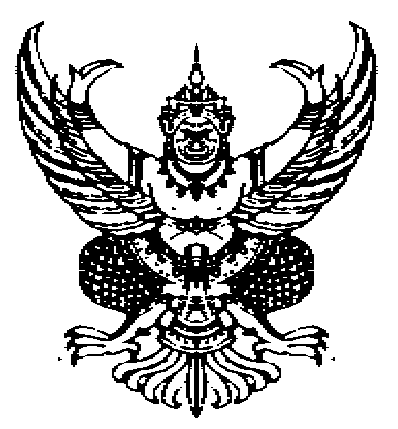 ประกาศเทศบาลตำบลดอนกำเรื่อง รับสมัครบุคคลเพื่อเข้ารับการสรรหาและเลือกสรรเป็นพนักงานจ้างของเทศบาลตำบลดอนกำประจำปีงบประมาณ พ.ศ. ๒๕๖5                                                   ----------------------------		ด้วยเทศบาลตำบลดอนกำ   อำเภอสรรคบุรี   จังหวัดชัยนาท  จะดำเนินการรับสมัครบุคคลเพื่อสรรหาและเลือกสรรเป็นพนักงานจ้างตามภารกิจ   จำนวน  ๑  ตำแหน่ง  โดยมีรายละเอียดดังนี้ตำแหน่งที่รับสมัคร- พนักงานจ้างตามภารกิจ   จำนวน  ๑  ตำแหน่ง  ๑  อัตรา   ๑.๑  ตำแหน่งผู้ช่วยเจ้าพนักงานธุรการ สังกัดสำนักปลัดเทศบาล       -วุฒิประกาศนียบัตรวิชาชีพ  	อัตราค่าตอบแทน   9,400 บาท       -วุฒิประกาศนียบัตรเทคนิค 	          อัตราค่าตอบแทน 10,840 บาท       -วุฒิประกาศนียบัตรวิชาชีพชั้นสูง     อัตราค่าตอบแทน 11,500 บาท		๒.  คุณสมบัติของผู้มีสิทธิสมัครสอบ		๒.๑  คุณสมบัติทั่วไป		ผู้ซึ่งจะได้รับการจ้างเป็นพนักงานจ้าง  ต้องมีคุณสมบัติและไม่มีลักษณะต้องห้าม  ดังนี้			(๑) มีสัญชาติไทย(๒) มีอายุไม่ต่ำกว่าสิบแปดปีบริบูรณ์(๓) เป็นผู้เลื่อมใสในการปกครองระบอบประชาธิปไตยอันมีพระมหากษัตริย์ทรงเป็นประมุขตามรัฐธรรมนูญแห่งราชอาณาจักรไทยด้วยความบริสุทธิ์ใจ(๔) ไม่เป็นผู้ดำรงตำแหน่งข้าราชการการเมือง(๕) ไม่เป็นผู้มีกายทุพพลภาพจนไม่สามารถปฏิบัติหน้าที่ได้ ไร้ความสามารถหรือจิตฟั่นเฟือนไม่สมประกอบ หรือเป็นโรคตามที่ ก.ท. ประกาศกำหนด ดังนี้(ก) วัณโรคในระยะแพร่กระจายเชื้อ(ข) โรคเท้าช้างในระยะที่ปรากฏอาการเป็นที่รังเกียจแก่สังคม(ค) โรคติดยาเสพติดให้โทษ(ง) โรคพิษสุราเรื้อรัง(จ) โรคติดต่อร้ายแรงหรือโรคเรื้อรังที่ปรากฏอาการเด่นชัดหรือรุนแรงและเป็นอุปสรรคต่อการปฏิบัติงานในหน้าที่ตามที่คณะกรรมการกลางพนักงานเทศบาลกำหนด(๖) ไม่เป็นผู้อยู่ในระหว่างถูกสั่งให้พักราชการหรือถูกสั่งให้ออกจากราชการไว้ก่อนตามมาตรฐานทั่วไป หรือหลักเกณฑ์และวิธีการเกี่ยวกับการบริหารงานบุคคลของพนักงานเทศบาลตามกฎหมายว่าด้วยระเบียบบริหารงานบุคคลส่วนท้องถิ่น หรือตามกฎหมายอื่น							(๗) ไม่เป็นผู้บกพร่องในศีลธรรมอันดี จนเป็นที่รังเกียจของสังคม/(๘) ไม่เป็นกรรมการ......                                  -๒-(๘) ไม่เป็นกรรมการพรรคการเมืองหรือเจ้าหน้าที่ในพรรคการเมือง(๙) ไม่เป็นบุคคลล้มละลาย(๑๐) ไม่เป็นผู้เคยต้องรับโทษจำคุกโดยคำพิพากษาถึงที่สุดให้จำคุกเพราะกระทำความผิดทางอาญา เว้นแต่เป็นโทษสำหรับความผิดที่ได้กระทำโดยประมาทหรือความผิดลหุโทษ(๑๑) ไม่เป็นผู้เคยถูกลงโทษให้ออก ปลดออก หรือไล่ออกจากรัฐวิสาหกิจ หรือหน่วยงานอื่นของรัฐ(๑๒) ไม่เป็นผู้เคยถูกลงโทษให้ออก หรือปลดออก เพราะกระทำผิดวินัยตามมาตรฐานทั่วไป หรือหลักเกณฑ์และวิธีการเกี่ยวกับการบริหารงานบุคคลของพนักงานเทศบาล ตามกฎหมายว่าด้วยระเบียบบริหารงานบุคคลส่วนท้องถิ่น หรือตามกฎหมายอื่น(๑๓) ไม่เป็นผู้เคยถูกลงโทษไล่ออก เพราะกระทำผิดวินัยตามมาตรฐานทั่วไป หรือหลักเกณฑ์และวิธีการเกี่ยวกับการบริหารงานบุคคลของพนักงานเทศบาลตามกฎหมายว่าด้วยระเบียบบริหารงานบุคคลส่วนท้องถิ่น หรือตามกฎหมายอื่น(๑๔) ไม่เป็นผู้เคยกระทำการทุจริตในการสอบเข้ารับราชการ			๒.๒  คุณสมบัติเฉพาะสำหรับตำแหน่ง			       คุณสมบัติเฉพาะสำหรับตำแหน่งของพนักงานจ้าง  แนบท้ายประกาศนี้๓.วัน  เวลา  สถานที่รับสมัครให้ผู้ประสงค์จะสมัคร ขอรับใบสมัครและยื่นใบสมัครและยื่นใบสมัครพร้อมหลักฐานต่าง ๆ ด้วยตนเองได้ที่สำนักปลัดเทศบาลตำบลดอนกำ  ตั้งแต่วันที่ 7 – 19 กันยายน  ๒๕๖5 ในวันเวลาและราชการ๔.  เอกสารและหลักฐานที่ต้องนำมายื่นในวันสมัครสำเนาหลักฐานการศึกษาหรือหนังสือรับรองและระเบียนแสดงผลการเรียน จำนวน  ๑  ชุด สำเนาทะเบียนบ้าน				จำนวน  ๑  ชุดสำเนาบัตรประจำตัวประชาชน		จำนวน  ๑  ชุดรูปถ่ายหน้าตรงไม่สวมหมวก  และไม่สวมแว่นตาดำ  ขนาด  ๑  นิ้ว  จำนวน  ๓  รูป (ถ่ายครั้งเดียวไม่เกิน  ๖  เดือน  นับถึงวันรับสมัคร)ใบรับรองแพทย์ที่แสดงว่าไม่เป็นโรคต้องห้ามตามที่คณะกรรมการกลางพนักงานเทศบาลกำหนด  ซึ่งออกให้ไม่เกิน  ๑  เดือน  นับตั้งแต่วันที่ตรวจร่างกาย  สำเนาหลักฐานอื่น ๆ เช่น  ทะเบียนสมรส  ใบเปลี่ยนชื่อตัว – ชื่อสกุล   สำเนาทะเบียนสมรส ทะเบียนหย่า (ถ้ามี) จำนวน ๑ ฉบับ (เอกสารทุกอย่างที่เป็นสำเนาต้องรับรองสำเนาถูกต้องพร้อมลงลายมือชื่อรับรอง)๕.ค่าธรรมเนียมในการสมัครสอบผู้สมัครจะต้องเสียค่าธรรมเนียมในการสมัคร  ในอัตรา  ๑๐๐  บาท  (ขอสงวนสิทธิ์ค่าธรรมเนียมสมัครจะไม่จ่ายคืนให้ในกรณีใดทั้งสิ้น)6/การประกาศรายชื่อ.........                                                                -๓-๖. การประกาศรายชื่อผู้มีสิทธิเข้ารับการสอบและสถานที่เทศบาลตำบลดอนกำ  จะประกาศชื่อผู้มีสิทธิเข้ารับการสรรหาและเลือกสรรฯ  สถานที่ วัน เวลา ในวันที่  21  เดือนกันยายน  พ.ศ. ๒๕๖5  และจะทำการสอบในวันที่  27  เดือนกันยายน พ.ศ. ๒๕๖5 ณ  สำนักงานเทศบาลตำบลดอนกำ  ตั้งแต่เวลา  ๐๙.๓๐ น.  เป็นต้นไป หรือสามารถสอบถามได้  งานการเจ้าหน้าที่  สำนักปลัดเทศบาล  เทศบาลตำบลดอนกำ  โทร.  ๐-๕๖944635๗. หลักเกณฑ์และวิธีการสรรหาและเลือกสรร๗.๑ จะดำเนินการเลือกสรรโดยวิธีการประเมินสรรถนะ  ดังนี้           		๑. ภาคความรู้ความสามารถทั่วไป (ภาค ก)  ข้อสอบปรนัย (คะแนนเต็ม  ๑๐๐ คะแนน)      		๒. ภาคความรู้ความสามารถที่ใช้เฉพาะตำแหน่ง (ภาค ข) ข้อสอบปรนัย  (คะแนนเต็ม  ๑๐๐  คะแนน)      		๓. ภาคความเหมาะสมกับตำแหน่ง (ภาค ค) (สอบสัมภาษณ์)  (คะแนนเต็ม ๑๐๐ คะแนน)               ๗.๒ ประเมินบุคคลเพื่อพิจารณาความเหมาะสมกับตำแหน่งหน้าที่จากประวัติส่วนตัว  ประวัติการทำงานของผู้สมัครและประสบการณ์  เพื่อพิจารณาความเหมาะสมในด้านต่าง ๆ เช่น  ความรู้ที่เป็นประโยชน์ในการปฏิบัติหน้าที่ความสามารถ  ประสบการณ์  ท่วงที  วาจา  อุปนิสัย  อารมณ์  ทัศนคติ  เชาว์ปัญญา  และบุคลิกภาพทั่วไป๘. เกณฑ์การตัดสิน	เทศบาลตำบลดอนกำ  กำหนดให้ผู้ผ่านการประเมิน  ต้องได้คะแนนในแต่ละภาคไม่ต่ำกว่าร้อยละหกสิบ  เป็นผู้ผ่านการเลือกสรร  ตามมติของคณะกรรมการดำเนินการสรรหาและเลือกสรร๙.  การประกาศรายชื่อผู้ได้รับการเลือกสรร	เทศบาลตำบลดอนกำจะประกาศรายชื่อผู้ได้รับการเลือกสรรให้ทราบในวันที่  30 เดือน กันยายน  พ.ศ. ๒๕๖5  ประกาศไว้  ณ  สำนักงานเทศบาลตำบลดอนกำ  หรือติดต่อสอบถามได้ที่ งานการเจ้าหน้าที่  สำนักปลัดเทศบาล  เทศบาลตำบลดอนกำ  หมายเลขโทรศัพท์ ๐-๕๖94-4635๑๐.การขึ้นบัญชีรายชื่อผู้ผ่านการเลือกสรร		(๑) การขึ้นบัญชีรายชื่อผู้ผ่านการเลือกสรร  จะเรียงตามลำดับที่จากผู้ผ่านการเลือกสรรที่ได้คะแนนสูงสุดลงมาตามลำดับ ในกรณีที่มีผู้สอบได้คะแนนรวมเท่ากัน ให้ผู้สอบได้คะแนนภาคความเหมาะสมกับตำแหน่ง (ภาค ค) มากกว่า เป็นผู้อยู่ในลำดับที่สูงกว่า ถ้าได้คะแนนภาคความเหมาะสมกับตำแหน่ง (ภาค ค) เท่ากัน ให้ผู้สอบได้คะแนนภาคความรู้ความสามารถสำหรับตำแหน่ง (ภาค ข) มากกว่าเป็นผู้อยู่ในลำดับที่สูงกว่า ถ้ายังได้คะแนนเท่ากันอีก ให้ผู้สมัครสอบที่ได้รับหมายเลขประจำตัวผู้สมัครก่อนเป็นผู้อยู่ในลำดับที่สูงกว่า		(๒) บัญชีรายชื่อผู้ผ่านการเลือกสรร  กำหนดให้บัญชีมีอายุใช้ได้ไม่เกิน  ๑  ปีนับจากวันประกาศรายชื่อผู้ผ่านการเลือกสรร  ทั้งนี้  หากเทศบาลตำบลดอนกำ  มีการสรรหาและเลือกสรรในตำแหน่งเดียวกันอีก  และได้ขึ้นบัญชีผู้ผ่านการเลือกสรรครั้งใหม่แล้ว    ให้ถือว่าบัญชีผู้ผ่านการเลือกสรรครั้งนี้ในตำแหน่งเดียวกันเป็นอันยกเลิก	/11.การบรรจุแต่งตั้ง......  -4-๑๑.การบรรจุแต่งตั้ง		ผู้ได้รับการเลือกสรร  จะได้รับการแต่งตั้งให้เป็นพนักงานจ้างของเทศบาลตำบลดอนกำ  ตามลำดับที่ในบัญชีรายชื่อผู้ได้รับการเลือกสรร  และจะต้องทำสัญญาจ้างกับเทศบาลตำบลดอนกำ		๑๒.เงื่อนไขการจ้าง		การจ้างพนักงานจ้าง  จะต้องได้รับความเห็นชอบจากคณะกรรมการพนักงานเทศบาล  จังหวัดชัยนาทก่อนจึงจะทำสัญญาจ้างได้ โดยกำหนดระยะเวลาการจ้างของพนักงานจ้างตามภารกิจไม่เกินคราวละ  ๓  ปี ตามแผนอัตรากำลัง ประจำปีงบประมาณ (พ.ศ. ๒๕๖4 – ๒๕๖6)		จึงประกาศมาให้ทราบโดยทั่วกัน			ประกาศ  ณ  วันที่   26  เดือนสิงหาคม  พ.ศ. ๒๕๖5      บัญชา เหมศรีสวัสดิ์		                                            (นายบัญชา เหมศรีสวัสดิ์)					          นายกเทศมนตรีตำบลดอนกำ